                    L i t u r g i e 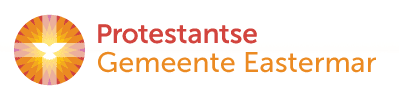 Orde van dienst voor zondagmorgen 1 december 2019 in de Protestantse Dorpskerk te Oostkapelle.  Eerste zondag van Advent.  Kleur: paars. Predikant is ds. Ph.A. Beukenhorst, ouderling is Rian Coppoolse-Jobse en organist Jan Minderhoud. Er is kindernevendienst o.l.v. Annemarie Geldof-Viergever en Liselot Bartels-Jobse.DIENST VAN DE VOORBEREIDING       Voorzang:  Liedboek 433:  strofen 1, 2, 3, 4 en 5Welkom en mededelingen door de ouderling van dienstEen kind steekt de eerste Adventskaars aan en daarbij wordt als tekst gelezen:          Een kaarsje, een kaarsje, een vlammetje gaat aan.          Maak plaats in je kamer, want Kerstmis komt eraan.
          Het eerste lichtje brandt al, het zegt: let nu goed op.
          Want over drie, vier weken, dan is er nieuws van God!Staande zingen: Liedboek Psalm 25: strofen 1 en 3  [Intredepsalm van de zondag]Stil gebed      /       Bemoediging: Ds.: Onze hulp is in de Naam van de HEER   A: die hemel en aarde gemaakt heeft, Ds.: die eeuwig trouw is                                A: en nooit loslaat wat zijn hand begon.Groet    (hierna weer zitten)Inleiding op het thema  /  Kyrie gebed om de nood van de wereld en onze eigen noodAdvents-project van de Kindernevendienst: “God roept de Vredes-koning”Zingen:   Projectlied kinderen – tekst op de beamerKinderen gaan met het Licht van de Paaskaars naar de KindernevendienstDIENST VAN HET WOORD Gebed bij de opening van de BijbelLector Yvonne de Visser leest uit de Bijbel:   Micha 2, 8 t/m 13   (NBV)Zingen:   Liedboek 451: strofen 1, 2 en 5Het thema van deze adventstijd is: ‘Geef licht’. Uitleg door de ouderling van dienst over de liturgische bloemschikking gemaakt door Tiny Tilroe.Zingen:   Liedboek 439:  strofen 1, 2 en 3Bijbeluitleg en verkondiging     /     Meditatief orgelspelZingen:   Liedboek 462:  strofen 1, 2, 4 en 6Kinderen komen terug uit de kindernevendienstDIENST VAN GEBEDEN  EN GAVENDankgebed en voorbeden; Stil gebed; het Onze VaderCollecten: 1ste Kerkrentmeesterschap PGO; 2de Stichting Kledingbank ZeelandZingen slotlied (staande):  Liedboek 440: 1 (allen), 2 (vrouw), 3 (man), 4 (allen)Heenzending en zegen        /        Zingen:   Liedboek 431.c. Drie puntenGroet bij de deurWelkom bij de ontmoeting en het koffiedrinken in het PKC (Joh. de Pourckstraat 2)